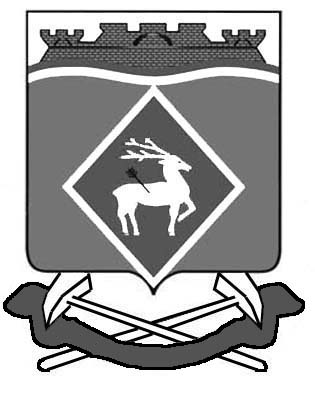 ПРЕДСЕДАТЕЛЬ СОБРАНИЯ ДЕПУТАТОВ –ГЛАВА БЕЛОКАЛИТВИНСКОГО РАЙОНАПОСТАНОВЛЕНИЕО проведении публичных слушаний по корректировке проекта планировки, проекта межевания и схемы инженерных сетей территории перспективной застройки п. Сосны Белокалитвинского районаВ соответствии со статьями 5.1, 8, 46 Градостроительного кодекса Российской Федерации, статьей 15 Устава муниципального образования «Белокалитвинский район», статьей 8 Порядка организации и проведения публичных слушаний, общественных обсуждений в Белокалитвинском районе, утвержденного решением Собрания депутатов Белокалитвинского района
от 25 августа 2022 года № 64, муниципальным контрактом № 65 от 10 апреля 2023 года и на основании заключения от 07 августа 2023 года № 09 о проверке документации по планировке территорииПОСТАНОВЛЯЮ:1. Вынести на рассмотрение документацию по корректировке проекта планировки, проекта межевания и схемы инженерных сетей территории перспективной застройки п. Сосны Белокалитвинского района.2. Назначить проведение публичных слушаний по проекту
на 13 сентября 2023 года в 10 часов 00 минут в Нижнепоповском сельском Доме культуры, расположенном по адресу: Ростовская область, Белокалитвинский район, х. Нижнепопов, ул. Молодежная, 23. 3. Ответственным за проведение публичных слушаний по корректировке проекта планировки, проекта межевания и схемы инженерных сетей территории перспективной застройки п. Сосны Белокалитвинского района назначить заместителя главы Администрации Белокалитвинского района по строительству, промышленности, транспорту, связи Голубова В.Г.4. Контроль за исполнением настоящего постановления оставляю за собой.ПредседательСобрания депутатов -глава Белокалитвинского района                                                      С.В. Харченко23 августа 2023 года№ 28г. Белая Калитва